Dr. Vernon Coleman: "Alle geimpften Menschen werden im Herbst zu sterben beginnen."- - 28. April 2021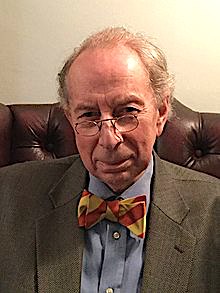 Wenn Sie meine Artikel schon eine Weile gelesen haben, wissen Sie, dass ich nie übertreibe. Sie wissen auch, dass sich meine Prognosen, Bewertungen und Interpretationen im vergangenen Jahr als richtig erwiesen haben.Jetzt brauche ich mehr denn je Ihre Hilfe. Wenn wir nicht zusammenarbeiten, sind wir zum Scheitern verurteilt. Ich brauche Ihre Hilfe, weil wir mit diesem Artikel Millionen von Menschen erreichen müssen. Und da mich die großen Plattformen und die großen Medien verboten haben, kann ich diese Millionen Menschen ohne Sie nicht erreichen.Ich glaube, dies ist der wichtigste Artikel, den Sie jemals lesen werden. Du musst es teilen.Erinnerst du dich an das Video, in dem Bill und Melinda Gates sitzend und lächelnd erklärten, dass die nächste Pandemie die Menschen zum Reagieren bringen würde?Nun, ich glaube ich weiß was passieren wird. Wir alle wissen, dass die böse Elite, die Befürworter der Agenda 21 und des Great Reset, von Anfang an beabsichtigt hat, zwischen 90% und 95% der Weltbevölkerung zu töten.Leider befürchte ich, dass es wahrscheinlich zu spät ist, viele der Geimpften zu retten. Millionen von Menschen sind zum Scheitern verurteilt und ich befürchte, dass viele beim nächsten Kontakt mit dem Coronavirus sterben werden.In den Plänen der Elite ist etwas ernsthaft schiefgegangenUnd das Ergebnis ist, dass jetzt auch diejenigen von uns, die nicht geimpft wurden, in großer Gefahr zu sein scheinen. Wir müssen unser Immunsystem in Topform halten, indem wir uns gesund ernähren und Vitamin-D-Präparate einnehmen. Möglicherweise müssen wir uns irgendwann von denen fernhalten, die geimpft wurden. Ich denke, sie stellen jetzt eine sehr reale Gefahr für das Überleben der Art dar.Seit ich länger darüber nachdenke, warne ich vor den Gefahren von Covid-19-Impfstoffen. Ich weiß, dass sie eigentlich nicht als Impfstoffe bezeichnet werden sollten (obwohl eine offizielle Definition geändert wurde, um sie aufzunehmen), aber wenn ich sie Gentherapie nenne, haben die Menschen, die wir erreichen wollen und von denen wir gesagt haben, dass es sich um Impfstoffe handelt, gewonnen. ' Ich weiß nicht, wovon ich rede.Vor fast genau einem Jahr warnte ich, dass ein Teil des Grundes für die Übertreibung des Coronavirus-Risikos in einem obligatorischen Impfprogramm lag.Die gefälschte Covid-19-Pandemie wurde teilweise geschaffen, um einen Vorwand für eine Impfung zu finden, damit der Impfstoff als Lösung für die angebliche Bedrohung durch Covid-19 angeboten werden kann.Seit Monaten warne ich, dass experimentelle Impfstoffe gefährlich sind und viele potenziell tödliche Nebenwirkungen hervorrufen. Prominente und viele Ärzte sind falsch, beruhigend zu sein. Ich schlug vor, dass Impfstoffe mehr Menschen töten könnten als Covid-19.Aber es scheint jetzt wahrscheinlich, dass Impfstoffe auch für den Tod von Hunderten Millionen Menschen verantwortlich sind, die nicht geimpft wurden.Langfristig habe ich immer geglaubt, dass der Betrug mit Covid-19 für einen bestimmten Zweck geplant war: so viele ältere und gebrechliche Menschen wie möglich zu töten und obligatorische Impfungen einzuführen. Dies habe ich in meinem ersten Video Mitte März 2020 gesagt. Natürlich gab es auch den Plan, die Wirtschaft zu zerstören und dann neu zu erfinden, um den Anforderungen der Agenda 21 und des Large Reset gerecht zu werden.Einige Tage nach dem ersten Erscheinen dieses Videos wurde ich im Internet wütend angegriffen. Meine Wikipedia-Seite wurde radikal geändert. Details aller meiner Bücher, Fernsehsendungen und Spalten wurden entfernt. Ich wurde als Verschwörungstheoretiker beschrieben. Ich habe ein Video gemacht, in dem erklärt wird, wie mein Wikipedia-Eintrag bearbeitet wurde, um mich zu dämonisieren und zu diskreditieren. Viele andere Menschen, die die offizielle Linie zu covid-19 in Frage gestellt haben, haben die gleichen Qualen erlitten. Und natürlich haben sich die BBC und die nationale Presse zusammengeschlossen, um diejenigen anzugreifen, die es wagen, die offizielle Linie in Frage zu stellen, indem sie unzulässige Wahrheiten ausstrahlen.Aber ich befürchte jetzt, dass die genozidalen Wahnsinnigen, die Reiter der Apokalypse, die diesen Betrug geplant haben, uns nach Harmagedon führen.Ich habe lange geglaubt, dass die Architekten dieses Betrugs erwarteten, dass Millionen von Menschen sterben würden.Ich glaube jedoch jetzt, dass die bösen Geister, die diesen Betrug verursacht haben, die Gefahr der experimentellen Impfstoffe, die sie so energisch bewarben, dramatisch unterschätzt haben. Millionen von Menschen, die einen der Covid-19-Impfstoffe erhalten haben, können an den Folgen dieser Impfungen sterben. Ich werde erklären, wie und warum.Der Betrug begann mit den wahnhaften Vorhersagen von Ferguson vom Imperial College. Ferguson ist ein mathematischer Modellierer mit einer schrecklichen Erfolgsbilanz. Die Leute, die den Betrug organisierten, wussten, dass Fergusons Vorhersagen absurd waren. Sie mussten wissen, dass Fergusons Erfolgsbilanz bedauerlich war. Seine Vorhersagen wurden jedoch als Vorwand für Haft, soziale Distanzierung, Masken und die Schließung von Schulen und Krankenhausdiensten verwendet. Es war purer Wahnsinn. Es war logisch, diejenigen mit der Infektion zu isolieren - auf die gleiche Weise, wie Menschen mit Grippe angewiesen werden, zu Hause zu bleiben - und die am stärksten gefährdeten Personen, vor allem ältere Menschen mit der Krankheit, zu schützen. Herz- oder Brustkrankheiten. Aber die Politiker und Stadträte haben alles falsch verstanden. Und diejenigen, die fragten, was los war, wurden dämonisiert und zum Schweigen gebracht.Der Punkt ist, dass das Immunsystem gesunder Menschen durch Interaktionen mit anderen gestärkt wird. Gesunde Kinder und junge Erwachsene haben ein sehr starkes Immunsystem. Nur ältere Menschen sind am wahrscheinlichsten von einem neuen Virus bedroht.Und doch haben uns Politiker auf der ganzen Welt und ihre Berater absichtlich in ein Massenimpfprogramm hineingezogen.Ursprünglich wurde der Öffentlichkeit versichert, dass nur ein massives Impfprogramm es ihnen ermöglichen würde, einige ihrer verlorenen Freiheiten wiederzugewinnen. Es war schon immer gefährlicher Unsinn.Die   so schnell zugelassenen experimentellen Impfstoffe hatten jedoch nie die gewünschte Wirkung. Sie wurden nicht entwickelt, um eine Infektion oder Übertragung zu verhindern. Impfstoffe hindern die Menschen nicht daran, Covid-19 zu bekommen, und sie hindern sie auch nicht daran, es weiterzugeben, wenn sie dies tun. Die Impfstoffe helfen lediglich dabei, die Schwere der Symptome bei einigen Personen, die die Injektion erhalten haben, zu begrenzen. Das glauben die meisten Leute natürlich nicht. Die Mehrheit der geimpften Menschen glaubt, vor Infektionen geschützt zu sein. Es war ein weiterer Betrug.Abgesehen von der ziemlich wichtigen Tatsache, dass sie nicht das tun, was die Leute zu tun glauben, gibt es drei große Probleme mit Impfstoffen:Das erste Problem ist natürlich, dass sich diese experimentellen Impfstoffe bereits als gefährlich erwiesen haben - sie haben bereits viele Menschen getötet und bei vielen anderen schwerwiegende Nebenwirkungen verursacht. Das Ausmaß dieses Problems kann daran gemessen werden, dass sogar die Behörden zugeben, dass wahrscheinlich nur einer von 100 impfstoffbedingten Todesfällen und schwerwiegenden Nebenwirkungen gemeldet wird. Es ist unmöglich abzuschätzen, wie viele an Allergien, Herzproblemen, Schlaganfällen, neurologischen Problemen sterben oder wie viele blind oder gelähmt sein werden. Auf meiner Website gibt es eine Liste von Personen, von denen bekannt ist, dass sie durch den Impfstoff verletzt oder krank wurden. Es ist eine erschreckende Liste, die man lesen kann. Die Zahl der Todesfälle ist erschreckend, Die meisten Behörden bestehen jedoch weiterhin darauf, dass dies nur Zufälle sind. Wenn eine Person innerhalb von 60 oder 28 Tagen nach einem positiven Covid-19-Test stirbt - selbst wenn das Testergebnis falsch war - wird sie automatisch als Tod von Covid-19 behandelt, um die Zahlen zu erhöhen. Wenn jedoch gesunde junge Menschen innerhalb weniger Stunden nach der Impfung sterben, werden diese Todesfälle als Zufall angesehen. Was für tragische Zufälle! Diese Todesfälle gelten als Zufälle. Was für tragische Zufälle! Diese Todesfälle gelten als Zufälle. Was für tragische Zufälle!Das zweite Problem betrifft das Immunsystem, das als Pathogen-Priming oder Zytokinsturm bekannt ist. Was passiert ist, dass das Immunsystem der geimpften Person bereit ist, dramatisch zu reagieren, wenn diese Person in Zukunft mit dem Virus in Kontakt kommt. Das Ergebnis kann katastrophal sein, und ich befürchte, dass dies im Herbst und im nächsten Winter passieren wird. Menschen, die geimpft wurden, werden große Probleme haben, wenn sie das nächste Mal mit Coronavirus in Kontakt kommen. Ihr Immunsystem wird überreagieren und dann wird es wahrscheinlich viele Todesfälle geben.Die Patienten wurden nicht offiziell über dieses Problem informiert, obwohl die Beweise im Oktober 2020 im International Journal of Clinical Practice veröffentlicht wurden. Der Artikel trägt den Titel  "Offenlegung des Risikos einer Verschlechterung der klinischen Erkrankung durch Impfstoffversuche nach Einverständniserklärung Covid19 Impfungen ".Aber es gab keine Einverständniserklärung für Patienten und ich vermute das Die meisten Ärzte sind sich der Risiken nicht bewusst.Ältere Menschen und Menschen mit einem schwachen Immunsystem sind besonders anfällig für den Tod. Und was gibt Ihnen ein schlechtes Immunsystem? Eine Maske zu tragen, sich von anderen zu isolieren und nicht genug Sonne zu bekommen, sind drei offensichtliche Ursachen. Zu viel Alkohol zu trinken und zu viel Tabak zu rauchen, während man unter Hausarrest steht, hilft nicht.Die zusätzlichen Todesfälle treten wahrscheinlich im Herbst auf, wenn die geimpften Personen am wahrscheinlichsten dem Virus ausgesetzt sind. Im Herbst und Winter breitet sich das Coronavirus am schnellsten aus.Aufgrund der Epidemie von Krankheit und Tod, die auftreten wird, Die Regierungen werden mit der Förderung der nächsten Impfrunde beginnen .Es wird natürlich viel über Mutationen gesprochen, und hastig hergestellte neue Impfstoffe werden von Prominenten hergestellt und stark beworben, die nichts über Medizin oder Impfstoffe wissen. Ärzte, die die Gefahren verstehen und Zweifel an Impfstoffen haben, werden wie üblich zum Schweigen gebracht.Überraschenderweise glaube ich, dass die Menschen hinter diesem Betrug wussten, dass dies passieren würde. Es war Teil ihres bösen Plans.Sie wussten, dass die Zahl der Todesfälle im nächsten Herbst und Winter zunehmen würde. Sie hatten immer vor, diese Todesfälle einer neuen Version von covid-19 zuzuschreiben- eine der Tausenden von Mutationen, die im Herbst existieren werden. Ich habe lange vermutet, dass sie irgendwann alle zwei Monate Impfungen fördern werden - oder noch häufiger jeden Monat oder so. Ich habe ursprünglich das Wort "Hoax" verwendet, um die Reaktion auf eine grippeähnliche Virusinfektion zu kritisieren. Die Reaktion wurde übertrieben.Ich vermute, das hat Bill und Melinda Gates zum Lächeln gebracht, als sie angedeutet haben, dass wir die erste Pandemie möglicherweise nicht ernst nehmen, sondern die nächste Pandemie viel ernster behandeln.Und ich glaube, dass sie und alle anderen, die an diesem Betrug beteiligt waren, davon ausgegangen sind, dass sie vollkommen sicher sind, weil sie die Impfstoffe nicht wirklich haben würden. Ich vermute, dass einige der Elite und die wichtigsten Prominenten ein Placebo anstelle eines der experimentellen Impfstoffe erhalten haben.Sie riskieren nicht, an dem Impfstoff zu sterben, schwer krank zu sein oder irgendeine Pathologie zu entwickeln - und dann unglaublich verletzlich zu sein, wenn sie das nächste Mal mit einem Virus in Kontakt kommen.Ich denke, die Elite dachte, sie wären in Sicherheit. Ich denke, sie haben einen Plan entwickelt, der Millionen von Todesfällen zur Folge haben würde, ihnen aber keinen Schaden zufügt.Ich glaube, sie haben einen großen und entscheidenden Fehler gemachtUnd das bringt uns zum dritten Problem - einem, das sie nicht erwartet hatten.Dieses Problem wurde gerade von Dr. Geert Vanden Bossche, einem führenden Impfstoffspezialisten, aufgedeckt. Tatsächlich war ich anfangs skeptisch gegenüber dem, was er sagte, da Dr. Bossche zuvor mit GAVI und der Gates Foundation zusammengearbeitet hatte. Er ist der letzte Mensch auf der Welt, der sich gegen eine Impfung aussprechen würde.Dr. Bossche betonte, dass die heute verwendeten Impfstoffe nicht die richtigen Waffen im Krieg gegen diese Virusinfektion sind.Durch die Impfung von Millionen von Menschen mutieren das Virus und werden stärker und tödlicher . Der Versuch, neue Impfstoffe für neue Mutationen zu entwickeln, verschlimmert die Situation nur .weil Wissenschaftler mutierten Viren nicht voraus sein können.Und Menschen, die geimpft wurden, teilen jetzt mutierte Viren mit ihren Mitmenschen . Mutationen werden stärker und tödlicher.Das Ende der Eindämmungsmaßnahmen wird perfekt synchronisiert, um sicherzustellen, dass sich die neuen Mutationen im Covid-19-Virus weit verbreiten.Es gibt auch ein anderes damit verbundenes Problem.Normalerweise enthält unser Körper weiße Blutkörperchen, die uns helfen, Infektionen zu bekämpfen. Zellen, die NK-Zellen genannt werden - NK steht für natürliche Killer - helfen dabei, die schlechten Zellen abzutöten, die in uns eindringen. Sobald die NK-Zellen ihre Arbeit erledigt haben, erscheinen die Antikörper und räumen das Chaos auf.Dr. Bossche erklärt jedoch, dass Covid-19-Impfstoffe die Produktion sehr spezifischer Antikörper auslösen, die mit der natürlichen Abwehr von Menschen konkurrieren, die die Impfstoffe erhalten haben.Die natürlichen Abwehrsysteme geimpfter Menschen werden unterdrückt, weil die spezifischen Antikörper, die durch den Impfstoff produziert wurden, die Kontrolle übernehmen.Und  diese spezifischen Antikörper, die durch Impfstoffe produziert werden, sind dauerhaft. Sie sind für immer im Körper der Geimpften.Das katastrophale Ergebnis ist, dass das natürliche Immunsystem der zig oder hundert Millionen geimpften Menschen  effektiv zerstört wird.Ihr Immunsystem wird nicht in der Lage sein, mutierte Variationen des in ihrem Körper wachsenden Virus abzuwehren. Und diese mutierten Viren können sich in der Community verbreiten. Ich denke, dies ist der Grund, warum neue Variationen des Virus in Gebieten auftreten, in denen der Impfstoff einer großen Anzahl von Menschen verabreicht wurde.Das Fazit ist, dass die Verabreichung von Impfstoffen dem Virus die Möglichkeit gibt, unendlich gefährlicher zu werden. Jede geimpfte Person hat das Potenzial, ein Massenmörder zu werden, da ihr Körper zu einem Labor für die Herstellung tödlicher Viren wird. Und noch schlimmer, einige der geimpften Personen können zu asymptomatischen Trägern werden und tödliche Viren um sie herum verbreiten.Und Menschen, die den Impfstoff erhalten haben, werden nicht in der Lage sein, auf die Mutationen zu reagieren, da ihr Immunsystem durch ein künstliches Abwehrsystem unterstützt wurde, das ihnen durch den Impfstoff gegeben wurde und das zur Bekämpfung der ursprünglichen Form des Impfstoffs entwickelt wurde. Covid19 Virus. Geimpfte Personen sind einem hohen Risiko ausgesetzt, wenn sich die neuen Mutationen ausbreiten .Ihr Körper ist ständig und ausschließlich auf die Abwehr einer Form des Virus ausgerichtet, die schnell veraltet ist.Die Verabreichung neuer Impfstoffe hilft nicht, da das mutierte Virus nicht anfällig ist. Die Wissenschaftler, die die Impfstoffe herstellen, können Mutationen im Virus nicht vorbeugen. Es hätte erwartet werden sollen. Aus diesem Grund sind Grippeschutzimpfungen oft unwirksam.Politiker und ihre Berater werden lügen und diejenigen, die nicht geimpft wurden, beschuldigen, für die Entwicklung neuer Mutationen und die Zunahme der Zahl der Todesfälle verantwortlich zu sein.Aber wenn Dr. Bossche Recht hat und ich glaube ihm, sind es die geimpften Menschen, die die Menschheit bedrohen werden. Sie werden eine große Bedrohung für jeden sein, der geimpft wurde. Sie werden aber auch eine große Bedrohung für nicht geimpfte Menschen darstellen, da die von ihnen abgestoßenen Viren gefährlicher sind als das ursprüngliche Virus.Wir befinden uns in einem sehr gefährlichen GebietWenn wir dieses Impfprogramm jetzt nicht beenden, ist es keine Übertreibung zu sagen, dass die Zukunft der Menschheit in Gefahr ist.Dachten diejenigen, die versuchten, uns den Big Reset zu verkaufen?Ich weiß nicht.Vielleicht war ihr Ziel von Anfang an, uns alle zu töten.Oder vielleicht ist ihre böse Verschwörung außer Kontrolle geraten. In Großbritannien schienen Ferguson, Hancock, Whitty und Vallance immer die falschen Leute zu sein, um die Reaktion der Nation zu leiten. In den Vereinigten Staaten war Dr. Fauci meiner Meinung nach die falsche Person.Ich habe immer befürchtet, dass sie ausgewählt wurden, weil sie nicht die richtigen Leute sind. Alles, was sie getan haben, war schlecht für uns , aber gut für sie und für die böse Kabale, die die Agenda 21 und den großen Reset fördert.Das Bestehen auf der Unterdrückung der freien Debatte hat uns direkt in diesen Abgrund geführt. Keiner dieser Menschen hätte eine solche Kontrolle über unser Leben ausüben dürfen , aber durch die Unterdrückung aller fragenden Widerstände auf eine noch nie dagewesene Weise und die Unterdrückung der Fakten haben die Mainstream-Medien und Internetgiganten die Dinge unendlich verschlimmert. Glauben sie, dass sie in Sicherheit sind?Es besteht das reale Risiko, dass 90-95% der Menschen, wie die böse Elite ursprünglich wollte, versehentlich alle töten, anstatt sie zu töten. Sie könnten die Menschheit vernichten.Wir haben sehr wenig Zeit, um uns selbst zu retten. Wir müssen unser Immunsystem stärken,  und ironischerweise müssen wir uns möglicherweise von geimpften Menschen fernhalten. Ich werde innerhalb einer Woche einen Artikel darüber schreiben, wie Sie Ihr Immunsystem stärken können.Sehen Sie jetzt, warum dies der wichtigste Artikel ist, den ich über covid-19 geschrieben habe, und der wichtigste, den Sie jemals gesehen haben?Ich kann die Mainstream-Medien nicht erreichen, die einfach die Wahrheit unterdrücken und jede Debatte oder Diskussion leugnen. YouTube akzeptiert beispielsweise keine Videos, die irgendetwas in Frage stellen, das vom bösen Establishment beworben wird.Senden Sie diesen Artikel also an Ärzte und Journalisten, Freunde und Verwandte. Teilen, teilen, teilen. Vielleicht können wir die Machthaber davon überzeugen, dass sie nicht vor der bevorstehenden Katastrophe gefeit sind. Sie können einfach von hier aus teilen  .Ich hoffe, Dr. Bossche liegt falsch. Ich hoffe ich liege falsch.Aber alles in diesem Artikel muss betrachtet werden. Und wenn diese Befürchtungen nicht veröffentlicht und untersucht werden, werden wir sicher wissen, dass geplant ist, so viele von uns wie möglich zu töten. Es kann keine anderen Schlussfolgerungen geben.Dr. Vernon Coleman, 13. März 2021AKTUALISIERENWie viele Menschen werden durch Impfstoffe getötet?23. April 2021https://vernoncoleman.org/articles/how-many-people-are-vaccines-killingNiemand weiß, wie viele Menschen die Impfstoffe getötet haben - oder wie viele sie töten werden.Aber obwohl ich nicht gesehen habe, dass die Massenmedien die meisten dieser Todesfälle erwähnen, sind Menschen bereits nach Erhalt des Impfstoffs gestorben oder verletzt worden:SCHOCK  - Die neuesten  Todesfälle und Verletzungen,  die auf den  Covid-Impfstoff VAERS zurückzuführen sindopenvaers.com  covid data (es wird geschätzt, dass nur 1% der Nebenwirkungen des Impfstoffs gemeldet werden)PRÄSENTATION  - Pfizer-Impfstoff in Großbritannien. Todesfälle und Verletzungen  umfassen:Covid-19_mRNA_Pfizer_BioNTech_vaccine_analysis_print2 HerunterladenSchlaganfälle,HerzinfarktFehlgeburten,Bell Lähmung,Störungen des Nervensystems,Störungen des Immunsystems,psychiatrische Störungen und Blindheit.Viele Menschen sind jetzt nach dem koviden Impfstoff blind -  AstraZenecas jüngste Todesfälle und Verletzungen  . Neben Blindheit gehören zu den zahlreichen Verletzungen:Schlaganfälle,HerzinfarktFehlgeburten,Sepsis,Lähmung,Bell Lähmung,Taubheit undCovid19.Europäische Datenbank mit Berichten über vermutete unerwünschte Arzneimittelwirkungen:Modern aPfizer-BiontechAstraZenecaJanssenZweijähriges Mädchen stirbt  nach Erhalt von zwei Covid-Impfstoffen (Video)Impfstoff ließ Mädchen für das Leben kämpfen  (Video)Pfizer-Impfstoffverletzung  - Angelia Deselle (Video)33-jährige Frau  12 Stunden nach Erhalt des ersten Pfizer-Impfstoffs gelähmt (Video)Nebenwirkungen  des Johnson & Johnson-Impfstoffs (Video)Der kanadische Arzt ist besorgt  über den Covid-Impfstoff, nachdem Patienten lebenslange Nebenwirkungen entwickelt haben (Video)Mann emotional betroffen,  weil seine Tante durch den Covid-19-Impfstoff verletzt wurde (Video)Bell-Lähmung aus der ersten Dosis  des Moderna-Impfstoffs (Video)Pfizer Covid-19-Impfstoffverletzung  - transversale Myelitis (Video)Testimonials von  Frontline- Mitarbeitern Vaers berichtet (Video)Impfstofftod  - Mann fällt nach Impfung tot um (kurzes Video)Covid Bissverletzung durch  AstraZeneca-Impfstoff (kurzes Video)Junger, gesunder Mann erleidet Schlaganfall,  nachdem er einen koviden Impfstoff erhalten hat (kurzes Video)Familienberichte  über Todesfälle aufgrund des COVID-Impfstoffs (kurzes Video)Frau leidet unter Nebenwirkungen  des Johnson & Johnson-Impfstoffs (kurzes Video)12-jähriges Mädchen nach Covid-Impfung schwer verletzt - Maddies  Geschichte (kurzes Video)Der 21-jährige Student  stirbt 24 Stunden nach der Covid-InjektionDie 34-jährige Mutter von zwei Kindern stirbt  10 Tage nach der Impfung gegen AstraZenecaDie Frau leidet unter einer schrecklichen Reaktion,  nachdem sie einen koviden Impfstoff erhalten hatDer 20-Jährige stirbt  12 Stunden nach dem Covid-Impfstoff (Video)48-jährige Frau stirbt  nach Covid-Impfung (Video)Ein Teenager  erhält  wenige  Wochen nach dem ersten Impfstoff gegen Covid die Diagnose Guillain-Barré Laut  CDC-Daten übersteigt die Anzahl der an VAERS gemeldeten Verletzungen durch  kovide  Impfstoffe 50.00022 Jahre alt starb  nach einer experimentellen InjektionJunge Frau nach Impfung verletzt  (kurzes Video)Die 65-jährige Frau stirbt  30 Minuten nach der Impfung gegen AstraZenecaSchließlich die  Hauptberichte über impfstoffbedingte Todesfälle  (Video)Wir müssen Fragen stellen -  Papa starb nach der ImpfungDie harte Realität der Nebenwirkungen von Impfstoffen  - Nicola beschreibt den Zustand ihres MannesKein Rauch ohne Feuer Teil 3  : Nebenwirkungen des ImpfstoffsDie georgische Krankenschwester stirbt an einer allergischen Reaktion,  nachdem sie den Impfstoff AstraZeneca Covid-19 in Tiflis erhalten hat, um die Einführung des Impfstoffs in Großbritannien fortzusetzenJeanie M. Evans 68 aus Effingham, Kansas, starb  am Mittwoch, dem 24. März 2021, im Stormont-Vail Hospital unerwartet an einer Reaktion auf den koviden ImpfstoffDer Covid-BlogFrau stirbt  in Japan an einer Gehirnblutung, nachdem sie einen Pfizer-Impfstoff erhalten hatÜber 70 Fehlgeburten in den USA und Großbritannien  nach Impfungen (Video)Die gesunde Mutter starb  wenige Stunden nach der ersten Impfstoffdosis an einem Herzstillstand (kurzes Video).Der Lehrer stirbt Stunden, nachdem er in Italien von AstraZeneca getroffen wurde. Die  Untersuchung wegen Totschlags wurde eingeleitetBoxchampion Marvin Hagler  mit 66 Jahren totEine Frau leidet  Lähmung  der  Glocke nach einem Telefon Covid  (Video)Frau, 39, stirbt  4 Tage nach dem zweiten Moderna-Impfstoff, Autopsie angeordnet34 Fälle von spontaner Fehlgeburt  und Geburtstod wurden nach untersuchten mRNA-Impfstoffen gemeldet9 europäische Länder setzen die Covid-Impfstoffe von AstraZeneca  wegen tödlicher Blutgerinnsel ausWhistleblower enthüllt zahlreiche Schwangerschaftskomplikationen  nach experimentellen Covid-Injektionen, die eine Spur hinterlassen, Mütter am Boden zerstörtHinweisgeber:  25% der deutschen Pflegeheimbewohner starben  nach Pfizer-ImpfungDer 45-jährige Mann stirbt  nach Erhalt der zweiten Dosis des Covid-19-ImpfstoffsCDC-Verletzungen nach Covid-Impfstoffen steigen  in einer Woche um fast 4.000Die zweite Dosis tötete meinen Vater  und viele andere. Neueste Berichte folgen (Video)Mann in Griechenland starb 8 Minuten nach der  Covid-19- ImpfungDie 60-jährige Frau stirbt  Stunden nach der Einnahme des zweiten Covid-19-ImpfstoffsDer 67-jährige Mann stirbt  Tage nach der zweiten Dosis des Covid-ImpfstoffsEine CA-Frau bekommt ihren koviden Impfstoff  und stirbt plötzlich an etwas anderemDer 59-jährige Gesundheitshelfer stirbt  Stunden nach der ImpfungEin Drittel aller Todesfälle, die der CDC  nach koviden Impfstoffen gemeldet wurden, traten innerhalb von 48 Stunden nach der Impfung aufBand 1:  Veröffentlichungen in sozialen Netzwerken   zu Todesfällen und schweren Verletzungen aufgrund des Impfstoffs Covid-19 (Video)22 ältere Menschen mit Demenz starben innerhalb einer Woche  nach der experimentellen mRNA-Covid-Injektion in den NiederlandenNebenwirkung des Covid-Impfstoffs - Zittern, mein Leben steht auf dem  Kopf  - Angela Lynn Story (Video)Auswirkungen des Covid-19-Impfstoffs auf das Herz meines Mannes beim Militär  (Video)Krankenschwester entwickelt Bell-Lähmung,  nachdem sie Covid Jab erhalten hat (Video)Eine  Mutter des 28-jährigen Winconsin ist  nach der zweiten Dosis der Injektion Covid hirntotDie 58-jährige Frau stirbt  Stunden nach Erhalt der ersten Dosis des Pfizer-Impfstoffs46 Bewohner von Seniorenheimen in Spanien sterben  innerhalb eines Monats nach einer ImpfungVideo einer Frau, die  durch den Impfstoff verletzt wurdeDer 36-jährige Arzt stirbt  nach der zweiten Dosis eines koviden ImpfstoffsDeutscher Whistleblower im Pflegeheim behauptet,  ältere Menschen sterben nach Covid-Impfung"Sie fallen wie Fliegen" - das  mutige CNA-Pflegeheim spricht sich aus  .Kurzes Video, das zeigt, wie viele  Menschen in Israel sterben, nachdem Covid getroffen hatEin Mann fällt  25 Minuten nach Erhalt des Impfstoffs in New York tot umFDA- und CDC-Beamte  untersuchen 36 Fälle  - einschließlich eines Todesfalls - von ImmunthrombozytopenieGibraltar: Der Januar endet mit  71 Todesfällen in einem Monat  (Einführung der Impfung begann am 10. Januar 2021).Fehlgeburt und plötzlicher Kindstod kurz nach Erhalt des Covid-Impfstoffs19-Jähriger  mit Herzentzündung nach Covid-Impfung ins Krankenhaus eingeliefertDie 39-jährige Pflegehelferin stirbt  innerhalb von 48 Stunden nach Erhalt des Covid-ImpfstoffsÄltere Menschen sterben an einem koviden Impfstoff, der  als natürliche Ursache eingestuft wirdDer Kalifornier stirbt Stunden nach Erhalt des Covid-Impfstoffs  als Todesursache.Covid infiziert 35  im Pflegeheim geimpfte Mitarbeiter  und Bewohner Video der Impfverletzung  von Facebook entfernt (Warnung: störendes Video)Der Radiologietechniker stirbt  zwei Tage nach Erhalt der zweiten Dosis des Covid-Impfstoffs22 Bewohner starben in drei Wochen  im Pflegeheim Basingstoke - "Es wird davon ausgegangen, dass die Epidemie begann, als die Bewohner gegen das Coronavirus geimpft wurden ..."Der  41-jährige Portugiese, Mutter von zwei  Kindern, die in der Pädiatrie arbeiteten, starb nur zwei Tage nach der Impfung gegen Covid-19 in einem Krankenhaus in PortoNorwegen untersucht den  Tod von zwei Bewohnern von Pflegeheimen,  die nach einer Impfung gegen Covid-19 gestorben sindChinesische Gesundheitsexperten fordern, dass die Verwendung von mRNA-basierten Anti-Covid-19-Impfstoffen ausgesetzt wird, nachdem  23 ältere Menschen in Norwegen gestorben sind  .In Florida, USA,  starb ein Arzt an einem Schlaganfall,  nachdem er gegen Covid-19 geimpft worden war.Ein  32-jähriger Arzt litt an Anfällen  und war nach Erhalt des Covid-19-Impfstoffs gelähmt.Der 46-jährige Mitarbeiter des Gesundheitswesens stirbt  24 Stunden nach Erhalt des Covid-19-Impfstoffs. Die Regierung sagt jedoch, dass der Tod nichts mit dem Impfstoff zu tun hatEinige   deutsche Experten, die  den Tod von 10 Menschen untersuchten,  starben nach einer Impfung gegen Covid-19Norwegen warnt gebrechliche Patienten über 80  vor dem Risiko einer Impfung nach dem TodNorwegen untersucht 23 Todesfälle  gebrechlicher älterer Patienten nach der ImpfungDie kalifornischen Ärzte  fordern nach zahlreichen Krankheitsfällen einen dringenden Stopp der Moderna-ImpfstoffeIndien: Zwei Menschen sterben,  nachdem sie von der Spitzhacke getroffen wurdenCoronavirus-Impfstoff auf Eis gelegt,  da der Freiwillige unter schwerwiegenden Nebenwirkungen leidetKalifornien setzt einige kovide Impfungen  nach Reaktionen ausDie Baseball-Legende stirbt  18 Tage nach Erhalt des Covid-Impfstoffs an einer "unbekannten Ursache"Frau durch Impfung verletzt  (Warnung: störendes Video)Mutter  durch koviden Impfstoff schwer verletzt (störende Videowarnung).Dies sind nur einige der möglichen Todesfälle und Verletzungen nach der Impfung.Ich habe keinen Zweifel daran, dass die Behörden behaupten werden, dass diese Todesfälle ein Zufall waren.Und denken wir daran, wenn ein Patient innerhalb von 28 Tagen nach dem positiven Test auf das Coronavirus stirbt (und der Test bedeutet nicht, dass der Patient sogar an der Krankheit leidet, da die meisten Tests falsch positiv sind), wird der Tod als Covid-19-Tod und der Tod aufgeführt Der Patient soll "mit" covid-19 gestorben sein. Gleichzeitig ist es durchaus vernünftig zu sagen, dass, wenn ein Patient innerhalb von 28 Tagen nach der Impfung starb oder krank wurde, der Tod oder die Krankheit mit dem Covid-19-Impfstoff in Verbindung gebracht wurde.Werden die Mainstream-Medien jemals damit beginnen, diese Todesfälle oder Krankheiten aufzuzeichnen? Oder werden Journalisten weiterhin für die offizielle Regierungslinie werben - und die Wahrheit leugnen, verzerren oder unterdrücken?Wie viele Menschen müssen sterben, bevor die Medien aufwachen?Tod bald nach Covid-Impfstoff - ein weiterer ZufallDer 46-jährige Mann starb  einen Tag nach der Einnahme des Covid-Impfstoffs - "Keine Beziehung zum Corona-Impfstoff"Ein  Mann  in Nordkalifornien  stirbt einige Stunden nach dem Impfstoff gegen Covid.  "Meine erste Neigung ist, dass dies wahrscheinlich nicht mit dem Impfstoff zusammenhängt."236 Briten starben nach Covid-Bissen  - aber Impfstoffe "spielten keine Rolle"Frau stirbt  Tage nach der Impfung in Japan an einer Gehirnblutung - "Link ungewiss"Der 63-jährige Mann stirbt 2 Tage nach der Covid-19-Impfung  - "zu früh, um festzustellen , ob der Biss mit seinem Tod zusammenhängt"56-jährige Frau stirbt  Tage nach Covid-Impfung - "bisher kein Zusammenhang hergestellt"Frau aus Virginia stirbt kurz nach Erhalt des Coronavirus-Impfstoffs  - "kein Link gefunden"Der 88-jährige Mann stirbt Stunden nach der Covid-Impfung  bei einem zweiten derartigen Vorfall.Tod bald nach Impfstoff-Covid - ein weiterer ZufallDer 46-jährige Mann  starb einen Tag nach der Einnahme des Covid-Impfstoffs - "Keine Beziehung zum Corona-Impfstoff"Der Mann aus Nordkalifornien starb  Stunden nach dem Covid-Impfstoff. "Meine erste Neigung ist, dass es wahrscheinlich nicht mit dem Impfstoff zusammenhängt."236 Briten starben nach Covid-Bissen  - aber Impfstoffe "spielten keine Rolle"Frau stirbt  Tage nach der Impfung in Japan an einer Gehirnblutung - "Link ungewiss"Der 63-jährige Mann stirbt  2 Tage nach der Covid-19-Impfung - "zu früh, um festzustellen, ob der Biss mit seinem Tod zusammenhängt"56-jährige Frau stirbt  Tage nach Covid-Impfung - "bisher kein Zusammenhang hergestellt"Frau aus Virginia stirbt  kurz nach Erhalt des Coronavirus-Impfstoffs - "kein Link gefunden"Der 88-jährige Mann stirbt Stunden nach der Covid-Impfung  bei einem zweiten derartigen Vorfall.Weitere wichtige Informationen zum Covid-ImpfstoffDer Whistleblower des NHS skizziert die Impfpolitik  (äußerst wichtiges Video, bitte weit verbreitet)Plötzliches Erwachsenentod-Syndrom  - oder wie man Vax-Todesfälle abdeckt (kurzes Video)Johnson & Johnson Impfstoff gestoppt  (The Highwire mit Del Bigtree - Video)Wir haben einen Code in die Impfstoffe gesteckt   (kurzes Video)Der tansanische Präsident  , der westlichen Impfstoffen skeptisch gegenüberstand, starb, nachdem er zwei Wochen lang vermisst worden warDer Covid-Impfstoff des norwegischen Arztes AstraZeneca löst Blutgerinnsel ausVor Covid   plante Gates die  Social-Media-Zensur von Befürwortern der Impfsicherheit mit Pharma  , CDC, Medien, China und CIABill Gates: Impfstoffe sind Generatoren von "phänomenalen" VorteilenTodesfälle durch Coronavirus-Impfstoffe sind nicht lebensversicherungspflichtig,  da Stöße eine „experimentelle medizinische Intervention“ sind.Pfizer fordert die Nationen auf, Garantien  für Impfstoffverletzungsklagen zu gebenUntersuchung:  Abgeordnete und SAGE haben stark in die Impfstoffindustrie investiertWas enthält der Covid-19 AstraZeneca-Impfstoff ? Covid-19-Impfstoffstudien  müssen Teilnehmer im Alter von 6 Monaten umfassenErfahrene Pflegeheimmanagerin zutiefst besorgt  über die Auswirkungen von Covid-19 und Impfungen sowohl auf das Personal als auch auf ältere Menschen in Pflegeeinrichtungen im ganzen Land (Video)Wie  diejenigen, die an Covid-Bissen sterben,  in den Medien behandelt werdenDie belgischen Aufsichtsbehörden raten davon ab, Personen über 55 Jahren AstraZeneca zu gebenDeutschland sagt Oxford / Astrazeneca  hat  sollte  nicht mehr als 65 gegeben werden ,Die Grippe ist fast verschwunden  und auf dem niedrigsten Stand seit 130 JahrenDie Schweiz verzögert die Zulassung  von AstraZeneca- und Johnson & Johnson Covid-19-Impfstoffen aufgrund "unzureichender Daten"Weltkarte der  Nebenwirkungen  des  Impfstoffs Covid-19Die Initiierung von  Krankheitserregern bei älteren Menschen ist ein weiteres Problem mit Covid-19-ImpfstoffenEin hochrangiger Coronavirus-Beamter warnt davor, dass die  zweite Dosis des Covid-Impfstoffs  noch schlimmere Nebenwirkungen hervorruft als die erste DosisCDC:  Anaphylaxierate  mit Covid Vax 10-mal höher als mit GrippeimpfstoffenWarnung: Mischen Sie Coronavirus-ImpfstoffeGroßbritannien erstellt Pläne  zum Mischen von Coronavirus-ImpfstoffenLaut dem Helsinki-Komitee hat  Pfizer in Israel nicht autorisierte menschliche Experimente durchgeführt12.400 Menschen in Israel haben  nach Injektion eines Pfizer-Impfstoffs einen positiven Coronavirus- Test durchgeführtDer australische Impfstoff fiel  aufgrund falsch positiver HIV-Ergebnisse abCovid-19-Impfstoff - Mögliche Nebenwirkungen des ImpfstoffsPro-Vaxxer sagen Ihnen gerne, dass Impfstoffe absolut sicher und absolut wirksam sind. Selbst wenn sie nicht als sicher genug gelten, um als Ofenreiniger verwendet zu werden, lieben es Fanatiker. Junge Menschen und diejenigen, die mit Medizin oder Wissenschaft nicht vertraut sind, sprechen ehrfürchtig über Impfstoffe, weil sie einer Gehirnwäsche unterzogen wurden, um zu glauben, dass Pro-Impfstoffe lügen.Und Pro-Vaxxer lügen natürlich.Impfstoffe verursachen viel Krankheit und Tod und tun nicht immer das, was sie tun sollen. Regierungen auf der ganzen Welt haben Milliarden von Dollar an Patienten gezahlt, die durch Impfstoffe krank geworden sind - oder an Angehörige von Patienten, die durch Impfstoffe getötet wurden.Es gibt zum Beispiel ernsthafte Zweifel daran, was der Covid-19-Impfstoff tatsächlich tut. Da es sich bei dem Impfstoff um eine neue Art von Impfstoff handelt, der vor Abschluss der üblichen Tests und Beobachtungen verabreicht wird, weiß niemand, was mit Personen geschehen wird, denen das Produkt in einen Arm injiziert wird.Welche Nebenwirkungen wird es geben? Wie viele werden sterben?Nun, ich weiß es nicht und sonst niemand.Was passiert, wenn eine Frau schwanger ist, wenn sie geimpft ist oder nach Erhalt des Impfstoffs schwanger wird? Der Impfstoff sollte nicht an schwangere Frauen verabreicht werden, aber nicht alle Schwangerschaften sind geplant.Wird der Impfstoff lebensrettende lebenswichtige Medikamente beeinträchtigen? Viele ältere Patienten nehmen bereits eine Reihe von verschriebenen Medikamenten ein. Wird der Impfstoff sie stören? Niemand weiß. Der Covid-19-Impfstoff ist das größte Experiment in der Geschichte und im Gegensatz zu einer geeigneten klinischen Studie weitgehend unreguliert. Wie bei allen Impfstoffen werden die meisten auftretenden Probleme niemals gemeldet oder erkannt.Es wird geschätzt, dass in den USA nur 1 von 100 Impfstoffnebenwirkungen gemeldet wird.Das Beste, was wir haben, ist eine Arbeitsliste möglicher Nebenwirkungen, die die FDA in den USA veröffentlicht hat. (  Hier ist der Link zum Entwurf des Arbeitsvorrats  )Da ich glaube, dass jeder das Recht hat zu wissen, welche Nebenwirkungen ein stark beworbener Impfstoff haben könnte, werde ich Ihnen die offizielle Liste möglicher Nebenwirkungen vorlesen. Dies ist nicht meine Liste, sondern ein Listenentwurf, der von der FDA - der Food and Drug Administration in den USA - zusammengestellt wurde.Guillain Barre-SyndromAkute disseminierte EnzephalomyelitisTransversale MyelitisEnzephalitisMyelitisEnzephalomyelitisMeningoenzephalitisMeningitisEnzephalopathieKrämpfeAnfälleSchlaganfallNarkolepsieKataplexieAnaphylaxieAkuter Myokardinfarkt (Herzinfarkt)MyokarditisPerikarditisAutoimmunerkrankungTodSchwangerschaft, GeburtsergebnisseAndere akute demyelinisierende KrankheitenNicht anaphylaktische allergische ReaktionenThromozytopenieDisseminierte intravasale KoagulopathieVenöse ThromboembolieArthritisArthralgieGemeinsames BrotKawasaki-KrankheitMultisystem-Entzündungssyndrom bei KindernImpfstoff-verstärkte KrankheitSie werden nicht unbedingt alle diese Medikamente oder sogar eines davon bekommen, wenn Sie den Impfstoff haben. Dies sind jedoch die möglichen Nebenwirkungen, die von der FDA aufgeführt werden. Sie sind alle böse, die meisten von ihnen sehr ernst, und Sie können nicht ernster sein als der Tod.Und wenn Sie dumm genug sind, den Impfstoff zu erhalten, sollten Sie und Ihr Arzt auf Symptome von Krankheiten achten, die von der FDA aufgeführt werden.Ihre Regierung wird Sie nicht über diese Gefahren informieren - sie glaubt nicht an eine vollständig informierte Zustimmung, wenn es um Impfstoffe geht.In der Tat tun die meisten Regierungen jetzt alles, um sicherzustellen, dass jegliche Kritik an Impfstoffen verboten wird. Je nachdem, wo Sie leben, ist es illegal oder wird es bald illegal sein, auch nur zu erwähnen, dass Impfstoffe möglicherweise nicht immer wirken oder Sie krank machen.Wenn sich Ihre Regierung wirklich um Sie kümmern würde, würden sie einen sehr einfachen und kostengünstigen Prozess durchführen.Sie würden alle gesundheitlichen Probleme, die 20.000 Patienten betrafen, die den Impfstoff erhielten, notieren und diese Liste mit einer Liste aller gesundheitlichen Probleme vergleichen, die 20.000 Patienten betrafen, die den Impfstoff im selben Zeitraum nicht erhalten hatten. Sie führen die Vergleiche alle 3, 6 und 12 Monate durch.Natürlich müssten sie ehrliche Ärzte finden, um den Prozess zu überwachen, da dies sehr einfach zu handhaben wäre.Aber das würde sehr interessante Ergebnisse liefern, daher bezweifle ich, dass dies der Fall sein würde.Bitte teilen Sie diesen Artikel mit allen, die Sie kennen.